مبادرة الحفاظ على الصور الفوتوغرافية للشرق الأوسطدعوة مفتوحة لتقديم الطلبات خريف/شتاء ٢٠٢٠/٢٠١٩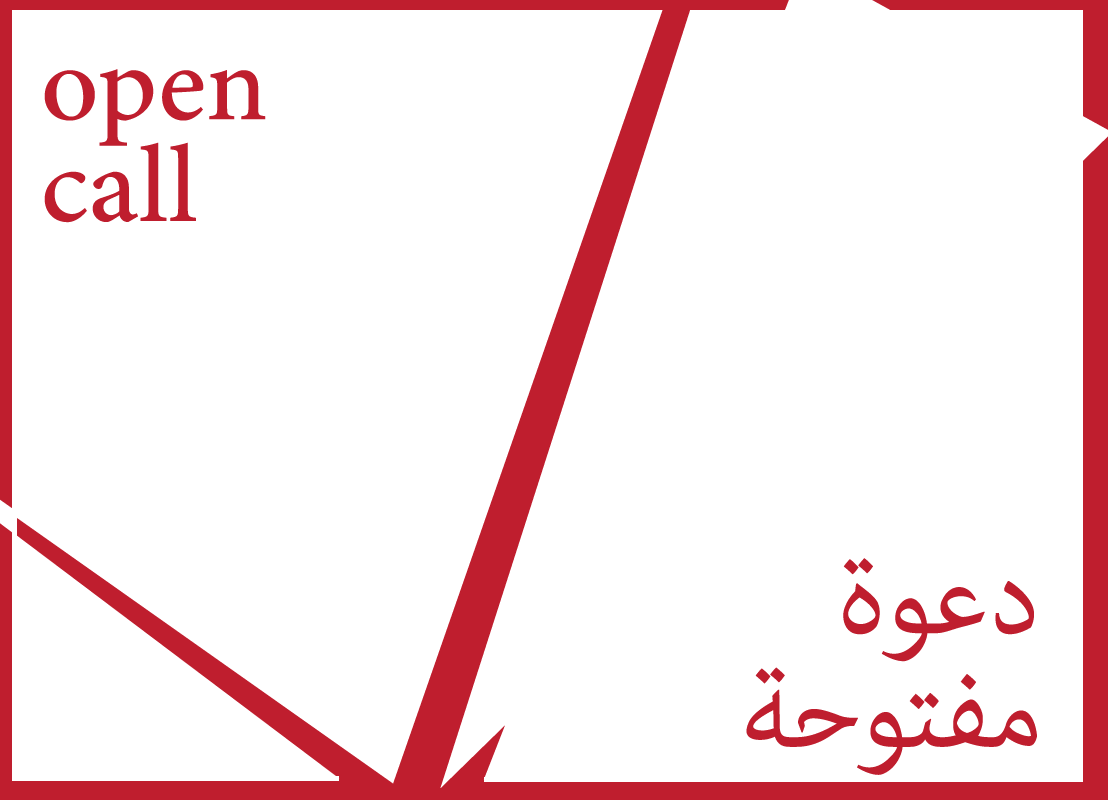 تدعو مبادرة الحفاظ على الصور الفوتوغرافية للشرق الأوسط - ميبي - خرّيجيها إلى تقديم طلبات للحصول على منح لمشاريع تُعنى بالحفاظ على الصور في الشرق الأوسط وتركيا وإيران. على المشاريع المقترحة التركيز على دراسة و / أو تحسين عمليات الحفظ للصور الفوتوغرافية، ورقمنة الصور، ورعايتها.تشجع هذه الدعوة المفتوحة على المشاريع المبتكرة والتي تتراوح بين ورش العمل والبودكاست والأوراق البحثية وعروض تقديمية وأحاديث، وبرامج الفيديو التعليمية.
سيتم اختيار ٣ مشاريع من قبل لجنة مؤلفة من شركاء ميبي وسيتم منح مبلغ قدره ٢٠٠٠ دولار أمريكي لكل مشروع فائز.  انقر/ي هنا لمعرفة المزيد عن مبادرة الحفاظ على الصور الفوتوغرافية للشرق الأوسط.تواريخ مهمّة. الموعد المتوقع لإعلان المنح للمشاريع الفائزة هو ١٠ كانون الأول (ديسمبر) ٢٠١٩ 
. آخر موعد للتقديم هو ١٠ تشرين الثاني (نوفمبر) ٢٠١٩ الساعة ٢٣:٥٩ بتوقيت بيروت (توقيت غرينتش +٣).معايير الأهلية. على مقدم/ة ان ت/يكون من خرّيجي ميبي 
. أن يتم اعتماد أو تصديق الطلب من قبل المؤسّسة التي ت/ينتمي إليها مقدم/ة المشروع 
.ُتتيح هذه الدعوة امكانية تقديم أكثر من طلب للشخص الواحد على أن يتم تقديم الطلبات لكل مشروع بشكل منفصل
. أن يتم انتاج المشروع في الشرق الأوسط أو تركيا أو إيرانأعضاء اللجنة. كاثلين داردز، مديرة إدارة التعليم، معهد جيتي للحفاظ على التراث الثقافي
. ديبرا هيس نوريس، رئيسة قسم هنري فرانسيس دوبونت للفنون الجميلة، رئيسة قسم صيانة الفنون، جامعة ديلاوير 
. نورا كينيدي، مسؤولة شيرمان فيرتشيلد لصيانة الصور الفوتوغرافية، متحف المتروبوليتان للفنون 
. مارك معركش، مدير منفذ، المؤسّسة العربيّة للصورة 
. رواد أشعيا ج. بو ملهب، مدير المشروع، مبادرة الحفاظ على الصور الفوتوغرافية للشرق الأوسطمعلومات عن مقدم/ة الطلب

الاسم الكامل (الاسم، العائلة)
- 

العنوان (المدينة، البلد)
- 

رقم الهاتف (مع رمز الاتصال الدولي)  
-

بريد الكتروني
-
اسم المؤسسة المنتمي/ة اليها (الرجاء تحديد إذا لا تنتم/ين الى أي مؤسسة أو تعمل/ين بشكل فردي)-

الدور/ الوظيفة في المؤسسة التي تنتمي/ن اليها (الرجاء تحديد اذا كنت عاطل/ة عن العمل)
-
الرجاء اختيار ورشة (ورش) العمل التي شاركت/ي بها المرحلة ١ // بيروت ٢٠٠٩ المرحلة ٢ // بيروت ٢٠١١، الرباط ٢٠١٢  المرحلة ٢ // أبو ظبي ٢٠١٢، اسطنبول ٢٠١٣ 
 المرحلة ٢ // عمّان ٢٠١٢
 المرحلة ٣ // بيروت ٢٠١٥
 المرحلة ٣ // الرباط ٢٠١٦
 المرحلة ٣ // بيروت ٢٠١٦ المرحلة ٣ // بيروت ٢٠١٧  المرحلة الممددة // بيروت ٢٠١٨ لم أشارك بأي مرحلة

معلومات عن المشروع المقترح
اسم المشروع
-
نوع المشروع (نص، صوتي، مرئي، صورة)
-بنية / تصميم المشروع (بحث، مسح، ورشة عمل، عرض تقديمي، كتيّب/كتاب، فيديو تعليمي، بودكاست، معرض، الخ)
- نبذة مختصرة عن المشروع المقترح (الرجاء شرح الهدف من فكرة المشروع المقترح وارفاق أي ملفات او تفاصيل تدعم مشروعك)-للمزيد من المعلومات أو لطرح أي أسئلة الرجاء التواصل مع:

رواد أشعيا ج. بو ملهب 
مدير المشروع
مبادرة الحفاظ على الصور الفوتوغرافية للشرق الأوسط

Rawad.boumalhab@fai.org.lb
هاتف: ٠٠٩٦١٨١٨٠١٥٥٨